MAPLEWOOD PRESBYTERIAN CHURCHLay Missionary/Chaplain: Kosta TheofanosMay 2, 2021 – 10:00 A.MClick on the link below to join the service:https://us02web.zoom.us/j/2607978530APPROACH TO GOD	Call to Worship:  L: 	In the spirit of prophets, Christ is proclaimed and God, the Lord worshipped.P: 	Truly, the Spirit moans for the revelation of the children of God.L: 	The Lord is good, worthy of unceasing adoration and praise.  Let us worship God…Hymn # 674 – In the bulb there is a flowerPrayer of Confession L:	The Spirit of God leads where we would not go; yet therein we find resurrection possibilities.  People seeking a God who comes in weakness; this strength is seen as foolishness.  Do we pray to know Christ, the heart and mind of God?  P: 	We confess we sin in word, thought and deed and need release from our pride so we may trust God in all things. L: 	Truly, Christ suffers with us and walks alongside us so we may become all we are meant to be through God’s resurrection possibilities.  Assurance of PardonL: 	Dearly beloved, hear the Gospel: “In his humiliation justice was denied him.  Who can describe his generation?  For his life is taken away from the earth.” (Acts 8:33) P: 	«Il a été humilié et n’a pas obtenu justice.  Qui racontera à sa descendance?  Car sa vie sur la terre a été supprimée»  (Actes 8 :33 BDS).  Lord have mercy, Christ have mercy, God have mercy. L: 	Our release from sin is in this: Christ did for us ‘according to scripture’ what we are unable to do for ourselves.  Therefore, knowing we are forgiven by grace let us believe, turn away from all that stunts our growth and no longer grieve God’s Spirit.  Let the people say,ALL: 	“Amen”Response	  				          (#260)	       Alleluia, alleluia, Give thanks to the risen Lord;Alleluia, Alleluia,Give praise to his name.GOD’S WORDPrayer for Illumination      (reader: Valéry)                                     Old Testament:		   Psalm22Responsive Reading:	   Psalm 125New Testament Lesson: Acts 8:26-40French Readings:	   Actes 8:26-40Sermon – “An Ethiopian missionary”     Hymn # 667 – God, you touch the earth with beautyOUR RESPONSE TO THE WORDPrayers of the People/The Lord’s Prayer (debts)Hymn # 650 – He leadeth meBenedictionResponse:					Go now in peace, never be afraid God will go with you each hour of every day.Go now in faith, steadfast, strong and true,Know He will guide you in all you do.Go now in love, and show you believe,Reach out to others so all the world can see.God will be there watching from above,Go now in peace, in faith and in love.WE WELCOME everyone to this live-stream worship service and we pray that everyone stays safe and healthy during this time of social distancing.  Welcome to those who are joining us in the Sanctuary.************************************************************REMEMBER THE SICK AND SHUT-INS.  Pray for:Veronica & Anita Edwards, Ed & Janet Hale, Edie Bobbitt, Doris McCartney, Del Tennant, Kelly Britt, Lorraine Swinton,Margaretta & Rodger Greaves, Kosta’s mom & dad, Blanche Moore,  Michael Campbell, Cindy Campbell, Betty Jordan, Bob Melrose,Jean Noel, Charles Broomes, Julia’s dad (Dr. Ho),  Phyllis Black, Ron & Gemma Mahabir, Stephen Foster, Nerissa Paltoo, Lucille Croney, Desirée Kenmoe, Michael Atkins& caregivers...*******************************************************************To Contact us:		450-691-4560		maplewoodchurch@bellnet.ca                 www.maplewoodchurch.net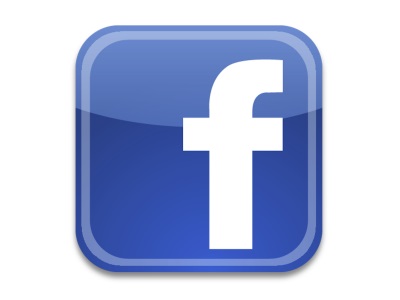 Join our Facebook page atMaplewood Presbyterian ChurchSecretary’s Office Hours:  Tues, Thurs & Fri: 9 am - noon***************************************************************Join us for Tea & Talk Live-stream  Family Support on Wednesdays from 7-8:30pm & Tea & Talk on Fridays from 1-2:30pm.        Use the link below to connect:https://us02web.zoom.us/j/2607978530*** (please mute your microphones during the hymns)***************************************************************Happy Birthday to everyone celebrating in May:Emily Carlone – 5thDylan Arsineau – 17thRachelle Fallon – 18th***************************************************************If you are going to be attending the in-person service, please abide by the COVID-19 social distancing protocol.  A mask is mandatory while in the building also please use the hand sanitizer at the door when you enter.Thank you. 